Tuần 25 Tin học lớp 5 ( Ngày 27/4/2020 – 01/5/2020)BÀI 6: THAY ĐỔI MÀU VÀ NÉT VẼ BẰNG CÂU LỆNHBài 5 – Luyện tập về thủ tục là nội dung tinh giảm bớt, học sinh có thể tự làm thêm để nắm vững kiến thức và trao đổi kết quả qua Mail của thầy. Ở chương trình Logo lớp 4, các em cũng đã được học cách thực hiện đổi màu và độ dày nét vẽ, bằng cách:+ Thay đổi màu: 		Set   PenColor+ Thay đổi độ dày nét vẽ:   	Set    PenSize Ở nội dung bài học này, chúng ta sẽ được học thêm một cách thực hiện thay đổi màu và nét vẽ khác, bằng cách sử dụng câu lệnh.* Câu lệnh thay đổi màu:  SetPenColor  n   Chúng ta sẽ thay đổi giá trị của n để được màu tương ứng ( Theo bảng màu trong SGK)Ví dụ: Chúng ta muốn vẽ 1 hình tam giác màu xanh da trời thì trước hết chúng ta phải thực hiện đổi màu nét vẽ thành màu xanh da trời:		SetPencolor  1		Sau đó chúng ta mới gõ câu lệnh vẽ hình tam giác			Repeat 3 [ FD 100 RT 120 ]+ Hoặc chúng ta có thể đưa câu lệnh đổi màu vào thủ tục		To hinhtamgiac			SetPencolor  1			Repeat 3 [ FD 100 RT 120 ]		End * Câu lệnh thay đổi độ dày nét vẽ:  SetPenSize [ m n ]Các em chỉ cần thay đổi giá trị của n ( 1,2, 3, … ) để được hình vẽ có độ dày lớn hơn tương ứng, còn giá trị của m ta cứ giữ nguyên là 1.Lưu ý:   Có một số sách in nhầm là thay đổi giá trị của m, chúng ta hãy sửa lại là n.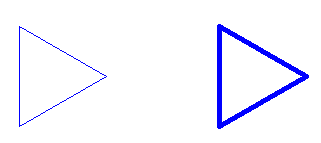 Ví dụ:	                        SetPenSize [1 1]		    SetPenSize [1 5]	Với câu lệnh thay đổi độ dày nét vẽ trên, thì khi chúng ta tiếp tục vẽ hình, thì hình vẽ của chúng ta sẽ có độ dày lớn hơn.Các em ở nhà cố gắng làm các bài tập trong SGK để nắm vững kiến thức. Có vấn đề gì chưa hiểu hay trao đổi thêm về bài tập hãy gửi mail về địa chỉ: Tinhoclop5phumy@gmail.com